SKRIPSINUR ANISATUL HUSNA NPM : 171414078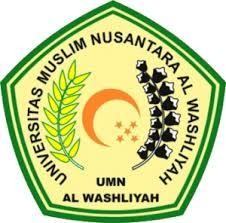 FAKULTAS KEGURUAN DAN ILMU PENDIDIKAN UNIVERSITAS MUSLIM NUSANTARAAL WASHLIYAH MEDAN2021Diajukan untuk Memenuhi Salah Satu Syarat Guna Memperoleh Gelar Sarjana Pendidikan pada Fakultas Keguruan dan Ilmu Pendidikan Jurusan Ilmu Pendidikan Program untuk Program Studi Bimbingan KonselingNUR ANISATUL HUSNA NPM : 171414078FAKULTAS KEGURUAN DAN ILMU PENDIDIKAN UNIVERSITAS MUSLIM NUSANTARAAL WASHLIYAH MEDAN2021